SULI - CSIPEGETŐ FOGLALKOZÁSOKSZÜLŐI TÁJÉKOZTATÓa Dr. Somogyi Imre Baptista Általános Iskolában!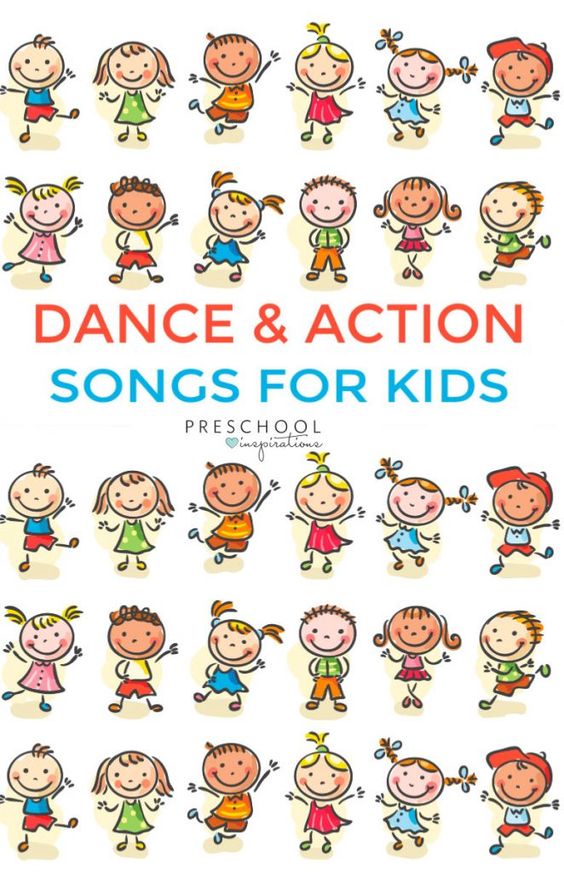 Sok szeretettel várjuk a leendő elsősöket iskolánkCsipegető foglalkozásaira.IDŐPONT: 2023.01.18.  SZERDA 16:15-17:00 ÓRÁIGHELYSZÍN: Dr. Somogyi Imre Baptista Általános Iskola,1204 Budapest, Pöltenberg u 8.b-14.A gyermekek pedagógusaink által alkalmazott módszertanokkal ismerkednek meg, játékos élményekkel gazdagodnak. A szülők betekintést nyernek iskolánk életébe.A foglalkozások négy tanteremben fognak zajlani egy időben. Egy tanteremben maximum 15 fő gyermek vehet részt. Az intézmény vezetője szülői tájékoztatót tart a foglalkozás ideje alatt a tornateremben.A gyermekeknek kérjük, váltócipőt hozzanak!A részvétel regisztrációhoz kötött (gyermek neve,születési ideje, szülő neve, telefonszáma, óvoda ahova jár).Regisztrálni kizárólag e-mailben, az alábbi címen lehet:          jordanov.monika@sibi.hu  érdeklődni telefonon: 06204011410 Tóth-Jordanov MónikaFacebook: Dr. Somogyi Imre Baptista Általános Iskola    www.sibi.hu